 CAB Abstracts® (с 1973 г. по настоящее время), выпускаемый CABI Publishing, охватывает значительную литературу по исследованиям и разработкам в области прикладных наук о жизни, включая сельское хозяйство, лесное хозяйство, питание человека, ветеринарию и окружающую среду. Кроме того, CAB Abstracts включает в себя молекулярную биологию, генетику, биотехнологию, селекцию, таксономию, физиологию и другие аспекты чистой науки, касающиеся организмов, имеющих сельскохозяйственное, ветеринарное или экологическое значение.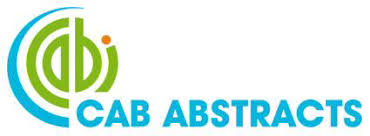 Эта база данных предлагает полные тексты и обширную индексацию для более чем 100 000 журнальных статей, отчетов и докладов конференций с 1973 года по настоящее время. Покрытие носит международный характер. Все записи полностью индексируются с использованием CAB Thesaurus, контролируемого словаря CABI. База данных MEDLINE Complete содержит обширную медицинскую информацию по терапии, уходу за больными, стоматологии, ветеринарии, системе здравоохранения, доклиническим исследованиям и многом другом. База MEDLINE Complete использует механизм индексации MeSH (Medical Subject Headings) с древовидным иерархическим поиском, подзаголовками и "взрывным" извлечением из архива, обеспечивающим поиск ссылок в более чем 5400 текущих журналах по биологии и медицине. MEDLINE Complete является крупнейшим мировым источником полных текстов медицинских журналов, обеспечивая выдачу полнотекстовой информации из более чем 1800 журналов, индексированных в MEDLINE. Из этого количества более 1700 журналов индексируются в полном объеме MEDLINE, причем из них, в свою очередь, 900 журналов отсутствуют в виде полного текста в таких базах данных, как Academic Search,Health Source или Biomedical Reference Collection. Файл базы данных содержит полные тексты многих наиболее известных журналов из указателя MEDLINE, приведенные без каких-либо изъятий. База охватывает материалы, датируемые с 1857 года, и полнотекстовые материалы, датируемые с 1865 года, и является определяющим исследовательским инструментом для работы с медицинской литературой.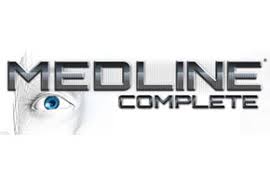 